Таблица соревнованийпо волейболу среди студентов ВИЭПП 2019 годГлавный судья соревнований______________________(Зорина С.Д.)№п/пКоманды123456ОчкиМесто12ЭБ +2ПП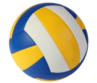 1:212: 022: 022: 021:218II23Эв+3М2: 122: 020:202: 021:217III31ЭБ+1Эв0:200:200:200:202: 122V42Ю-1+2Ю-20:202: 022: 022: 022: 028I51Ю0:200:200:200:200:200VI61М+1Ю-2+1ПП2: 122: 121:210:202: 027IV